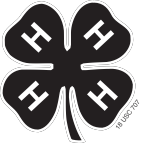 Last Name	First Name(s) (and 4-H Age(s) if 4-H Project)	4-H Club or FFA Chapter Name	County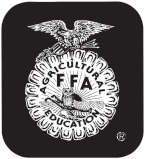 Otoe County 4-H and FFA Feeder Calf Ownership Affidavit (Rev. 12/17)Signature of Club or Chapter Member(s)	Signature of Parent(At least one of those listed at the top of this form must sign.)PhoneMaximum 20 head per memberThis (these) youth has (have) submitted this livestock ownershipaffidavit in accordance with all rules of the state, county, and Chapter4-H or FFA Program and also has (have) successfully completed aFood Animal Quality Assurance program/test for this period.Date Submitted: 													          Extension Staff or FFA AdvisorA 